GUVERNUL ROMÂNIEI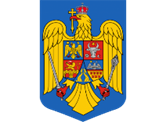 HOTĂRÂREpentru aprobarea bugetului de venituri şi cheltuieli pe anul 2024 pentru Administraţia Naţională “Apele Române”, aflată în coordonarea Ministerului Mediului, Apelor şi PădurilorÎn temeiul art. 108 din Constituţia României, republicată și al art. 4 alin. (8) din Ordonanţa de urgenţă a Guvernului nr. 107/2002, privind înfiinţarea Administraţiei Naţionale „Apele Române”, aprobată cu modificări prin Legea nr. 404/2003, cu modificările şi completările ulterioareGuvernul României adoptă prezenta hotărâre :   Art.1. Se aprobă bugetul de venituri și cheltuieli pe anul 2024 pentru Administrația Națională „Apele Române”, instituție publică finanțată din venituri proprii, aflată în coordonarea Ministerului Mediului, Apelor şi Pădurilor, prevăzut în anexele nr. 1 și 2 care fac parte integrantă din prezenta hotărâre. Art. 2. Suma de 265.670 mii lei reprezentând deficit pe anul 2024, prevăzută în anexă, se va acoperi din excedentul anilor precedenți.Art. 3. Lunar, Administraţia Naţională „Apele Române” va întocmi execuţia bugetului de venituri şi cheltuieli aferentă lunii precedente, pe care o va depune la Ministerul Mediului, Apelor şi Pădurilor până la data de 10 a lunii curente, urmând ca Ministerul Mediului, Apelor si Pădurilor să o transmită până la data de 15 a lunii curente Ministerului Finanţelor. PRIM-MINISTRUION-MARCEL CIOLACU